Publicado en Oleiros, La Coruña el 21/01/2020 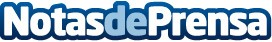 Livegens exporta su marca de moda sostenible a Miami y MaltaLos hermanos emprendedores Aitor y Javier Ramón encabezan el proyecto familiar, verde y social de Livegens. Una nueva marca española de moda ecológica que se lanza a comercializar sus gafas de sol de bambú y relojes de madera sostenibles en el extranjero, cuidando el medioambiente y apostando por proyectos solidarios comprometidos con una sociedad más justa y mejorDatos de contacto:LIVEGENSinfo@livegens.comNota de prensa publicada en: https://www.notasdeprensa.es/livegens-exporta-su-marca-de-moda-sostenible-a Categorias: Internacional Nacional Moda Ecología Emprendedores Solidaridad y cooperación http://www.notasdeprensa.es